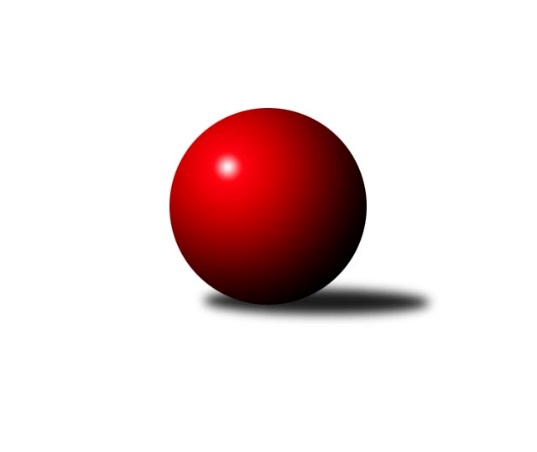 Č.22Ročník 2010/2011	17.4.2011Nejlepšího výkonu v tomto kole: 3361 dosáhlo družstvo: SKK Rokycany2.KLM A 2010/2011Výsledky 22. kolaSouhrnný přehled výsledků:KK SDS Sadská	- SKK Vrchlabí 	2:6	3267:3360	11.0:13.0	16.4.TJ Loko České Velenice	- KK Lokomotiva Tábor	3:5	3322:3360	11.0:13.0	16.4.Vltavan Loučovice	- SK Škoda VS Plzeň 	3:5	3167:3228	10.0:14.0	16.4.SKK Rokycany	- SKK Jičín	7:1	3361:3188	16.5:7.5	16.4.Sokol Kolín 	- SKK Bohušovice	7:1	3317:3215	15.0:9.0	16.4.KK Hvězda Trnovany	- TJ Sokol Duchcov	6:2	3242:3164	13.0:11.0	17.4.Tabulka družstev:	1.	SKK Vrchlabí	22	13	2	7	106.0 : 70.0 	292.0 : 236.0 	 3290	28	2.	KK Hvězda Trnovany	22	14	0	8	103.0 : 73.0 	280.0 : 248.0 	 3304	28	3.	KK SDS Sadská	22	13	1	8	105.0 : 71.0 	286.0 : 242.0 	 3276	27	4.	Sokol Kolín	22	13	1	8	102.0 : 74.0 	274.5 : 253.5 	 3260	27	5.	SKK Rokycany	22	13	1	8	99.0 : 77.0 	285.5 : 242.5 	 3295	27	6.	TJ Sokol Duchcov	22	12	1	9	91.0 : 85.0 	276.5 : 251.5 	 3217	25	7.	Vltavan Loučovice	22	10	2	10	83.0 : 93.0 	240.0 : 288.0 	 3203	22	8.	KK Lokomotiva Tábor	22	10	1	11	87.0 : 89.0 	254.5 : 273.5 	 3244	21	9.	TJ Loko České Velenice	22	8	1	13	80.0 : 96.0 	258.0 : 270.0 	 3222	17	10.	SK Škoda VS Plzeň	22	7	2	13	68.5 : 107.5 	242.5 : 285.5 	 3191	16	11.	SKK Jičín	22	7	1	14	74.0 : 102.0 	256.0 : 272.0 	 3229	15	12.	SKK Bohušovice	22	5	1	16	57.5 : 118.5 	222.5 : 305.5 	 3226	11Podrobné výsledky kola:	 KK SDS Sadská	3267	2:6	3360	SKK Vrchlabí 	Antonín Svoboda	136 	 130 	 137 	138	541 	 2:2 	 537 	 134	141 	 141	121	Roman Pek	Jan Renka st.	134 	 139 	 144 	126	543 	 1:3 	 560 	 146	152 	 128	134	Jiří Bartoníček	Martin Schejbal *1	121 	 121 	 132 	130	504 	 1:3 	 549 	 131	140 	 153	125	Vlado Žiško	Tomáš Bek	161 	 150 	 128 	137	576 	 1:3 	 631 	 156	167 	 159	149	Michal Rolf	Václav Schejbal	142 	 149 	 124 	154	569 	 4:0 	 520 	 126	129 	 122	143	Pavel Nežádal	Aleš Košnar	149 	 127 	 148 	110	534 	 2:2 	 563 	 133	151 	 137	142	David Hoblrozhodčí: střídání: *1 od 65. hodu Václav PešekNejlepší výkon utkání: 631 - Michal Rolf	 TJ Loko České Velenice	3322	3:5	3360	KK Lokomotiva Tábor	Milan Míka	125 	 137 	 136 	139	537 	 2:2 	 550 	 119	160 	 128	143	Borek Jelínek	Ladislav Chmel	144 	 146 	 137 	121	548 	 1:3 	 555 	 160	125 	 141	129	Jaroslav Mihál	Zdeněk st. Dvořák	136 	 156 	 138 	114	544 	 2:2 	 538 	 148	135 	 124	131	Karel Smažík	Zbyněk Dvořák	136 	 131 	 115 	144	526 	 1:3 	 618 	 153	167 	 158	140	Petr Chval	Zdeněk ml. Dvořák	124 	 155 	 155 	158	592 	 3:1 	 561 	 158	142 	 147	114	Miroslav Kašpar	Ondřej Touš	128 	 167 	 137 	143	575 	 2:2 	 538 	 127	119 	 143	149	David Kášekrozhodčí: Nejlepší výkon utkání: 618 - Petr Chval	 Vltavan Loučovice	3167	3:5	3228	SK Škoda VS Plzeň 	Radek Šlouf	148 	 129 	 127 	108	512 	 1:3 	 548 	 115	134 	 143	156	Jiří Baloun	Miroslav Šuba	118 	 155 	 158 	121	552 	 3:1 	 498 	 126	117 	 135	120	Jiří Šlajer	Jaroslav Suchánek	119 	 129 	 129 	133	510 	 0:4 	 592 	 156	137 	 154	145	Milan Vicher	Jan Smolena	130 	 128 	 147 	138	543 	 2:2 	 508 	 138	138 	 109	123	Pavel Říhánek	Josef Sysel	117 	 131 	 133 	135	516 	 3:1 	 481 	 118	119 	 126	118	Petr Sachunský	Josef Gondek	139 	 139 	 133 	123	534 	 1:3 	 601 	 128	148 	 170	155	Martin Pejčochrozhodčí: Nejlepší výkon utkání: 601 - Martin Pejčoch	 SKK Rokycany	3361	7:1	3188	SKK Jičín	Václav Fűrst	130 	 138 	 143 	126	537 	 1:3 	 567 	 152	139 	 131	145	Lukáš Vik	Viktor Pytlík	154 	 160 	 138 	156	608 	 3:1 	 551 	 146	130 	 140	135	Pavel Louda	Michal Pytlík	149 	 126 	 134 	134	543 	 3.5:0.5 	 505 	 118	126 	 128	133	Miloslav Vik *1	Martin Prokůpek	147 	 132 	 140 	140	559 	 3:1 	 500 	 112	147 	 116	125	Josef Vejvara	Pavel Honsa	140 	 130 	 136 	138	544 	 4:0 	 521 	 133	127 	 131	130	Jiří Vejvara	Vojtěch Špelina	138 	 145 	 160 	127	570 	 2:2 	 544 	 143	128 	 134	139	Jaroslav Soukuprozhodčí: střídání: *1 od 61. hodu Roman BurešNejlepší výkon utkání: 608 - Viktor Pytlík	 Sokol Kolín 	3317	7:1	3215	SKK Bohušovice	Dalibor Mierva *1	118 	 127 	 132 	123	500 	 0:4 	 551 	 145	133 	 138	135	Milan Perníček	Filip Dejda	135 	 139 	 138 	139	551 	 4:0 	 519 	 131	133 	 131	124	Ladislav Koláček	Robert Petera	124 	 136 	 153 	137	550 	 2:2 	 535 	 139	127 	 116	153	Ladislav Šourek	Roman Weiss	132 	 136 	 163 	138	569 	 4:0 	 487 	 129	117 	 122	119	Jaroslav Chvojka	Jan Pelák	147 	 131 	 151 	135	564 	 2:2 	 552 	 148	119 	 140	145	Jiří Semerád	Martin Švorba	156 	 144 	 152 	131	583 	 3:1 	 571 	 155	137 	 138	141	Martin Vrbatarozhodčí: střídání: *1 od 61. hodu Robert SaulichNejlepší výkon utkání: 583 - Martin Švorba	 KK Hvězda Trnovany	3242	6:2	3164	TJ Sokol Duchcov	Milan Stránský	158 	 123 	 119 	142	542 	 2:2 	 532 	 142	125 	 145	120	Vít Strachoň	Jiří Jankovec	144 	 145 	 130 	133	552 	 4:0 	 507 	 134	122 	 123	128	Dalibor Dařílek	Bohumil Navrátil	118 	 147 	 129 	107	501 	 1:3 	 509 	 119	128 	 131	131	Jakub Dařílek	Zdeněk Kandl	133 	 142 	 119 	145	539 	 2:2 	 531 	 134	120 	 135	142	Josef Pecha	Michal Koubek	116 	 130 	 133 	131	510 	 1:3 	 518 	 119	141 	 140	118	Jan Endršt	Josef Šálek	154 	 139 	 137 	168	598 	 3:1 	 567 	 145	124 	 151	147	Zdeněk Ransdorfrozhodčí: Nejlepší výkon utkání: 598 - Josef ŠálekPořadí jednotlivců:	jméno hráče	družstvo	celkem	plné	dorážka	chyby	poměr kuž.	Maximum	1.	Pavel Honsa 	SKK Rokycany	571.22	368.4	202.9	1.7	11/11	(620)	2.	David Hobl 	SKK Vrchlabí 	568.86	372.4	196.5	1.3	9/11	(611)	3.	Jan Pelák 	Sokol Kolín 	567.07	370.3	196.7	2.4	11/11	(609)	4.	Josef Šálek 	KK Hvězda Trnovany	566.02	369.8	196.3	1.9	11/11	(620)	5.	Michal Rolf 	SKK Vrchlabí 	564.10	368.2	195.9	1.6	11/11	(654)	6.	Jiří Bartoníček 	SKK Vrchlabí 	563.80	366.0	197.8	1.3	8/11	(605)	7.	Martin Pejčoch 	SK Škoda VS Plzeň 	563.76	373.9	189.8	2.0	11/11	(623)	8.	Václav Schejbal 	KK SDS Sadská	562.80	368.3	194.5	2.0	11/11	(608)	9.	Josef Sysel 	Vltavan Loučovice	561.52	368.4	193.1	1.4	11/11	(651)	10.	Jan Endršt 	TJ Sokol Duchcov	561.17	363.0	198.1	1.6	9/11	(626)	11.	Aleš Košnar 	KK SDS Sadská	559.60	375.1	184.5	1.8	11/11	(610)	12.	David Kášek 	KK Lokomotiva Tábor	558.13	365.8	192.3	2.5	11/11	(590)	13.	Pavel Kaan 	KK Hvězda Trnovany	554.68	357.9	196.7	2.2	10/11	(637)	14.	Michal Koubek 	KK Hvězda Trnovany	553.67	362.3	191.4	2.3	11/11	(594)	15.	Filip Dejda 	Sokol Kolín 	553.45	363.6	189.8	1.9	11/11	(603)	16.	Zdeněk ml. Dvořák 	TJ Loko České Velenice	553.34	362.6	190.7	2.4	11/11	(630)	17.	Ondřej Touš 	TJ Loko České Velenice	553.23	372.0	181.2	2.9	11/11	(618)	18.	Zdeněk Ransdorf 	TJ Sokol Duchcov	552.38	362.7	189.6	3.1	10/11	(614)	19.	Milan Stránský 	KK Hvězda Trnovany	551.06	355.9	195.2	2.0	11/11	(612)	20.	Tomáš Bek 	KK SDS Sadská	550.27	362.3	188.0	2.5	11/11	(592)	21.	Jiří Vejvara 	SKK Jičín	550.24	360.2	190.0	3.1	9/11	(604)	22.	Josef Gondek 	Vltavan Loučovice	550.05	362.1	187.9	3.7	11/11	(590)	23.	Martin Vrbata 	SKK Bohušovice	549.59	362.7	186.9	3.0	11/11	(591)	24.	Robert Petera 	Sokol Kolín 	549.38	363.0	186.4	2.6	11/11	(616)	25.	Petr Chval 	KK Lokomotiva Tábor	549.32	365.4	183.9	2.7	11/11	(618)	26.	Milan Perníček 	SKK Bohušovice	548.22	362.6	185.6	2.5	11/11	(579)	27.	Jiří Semerád 	SKK Bohušovice	547.95	355.6	192.4	2.9	11/11	(577)	28.	Jaroslav Soukup 	SKK Jičín	546.72	363.1	183.6	2.9	11/11	(582)	29.	Jiří Zemánek 	KK Hvězda Trnovany	545.95	356.8	189.2	1.9	8/11	(593)	30.	Josef Vejvara 	SKK Jičín	544.22	359.6	184.6	2.5	8/11	(572)	31.	Vlado Žiško 	SKK Vrchlabí 	543.84	359.4	184.4	3.2	10/11	(625)	32.	Pavel Nežádal 	SKK Vrchlabí 	543.40	369.8	173.6	3.2	11/11	(583)	33.	Michal Pytlík 	SKK Rokycany	543.38	353.1	190.3	2.5	11/11	(600)	34.	Jaroslav Mihál 	KK Lokomotiva Tábor	542.94	363.4	179.5	4.0	9/11	(638)	35.	Jakub Dařílek 	TJ Sokol Duchcov	542.27	363.7	178.6	3.7	10/11	(610)	36.	Vojtěch Špelina 	SKK Rokycany	541.98	359.8	182.2	2.7	10/11	(622)	37.	Radek Šlouf 	Vltavan Loučovice	541.72	355.1	186.6	1.9	10/11	(587)	38.	Zdeněk Enžl 	SKK Rokycany	541.08	359.9	181.2	3.0	9/11	(583)	39.	Roman Weiss 	Sokol Kolín 	539.33	355.2	184.1	2.7	11/11	(597)	40.	Ladislav Chmel 	TJ Loko České Velenice	539.18	357.1	182.1	2.9	10/11	(612)	41.	Miroslav Šuba 	Vltavan Loučovice	535.88	356.9	179.0	3.3	11/11	(600)	42.	Jiří Baloun 	SK Škoda VS Plzeň 	535.79	357.6	178.2	2.5	11/11	(586)	43.	Jaroslav Suchánek 	Vltavan Loučovice	535.69	362.9	172.8	5.2	9/11	(578)	44.	Martin Prokůpek 	SKK Rokycany	535.63	358.0	177.7	3.5	9/11	(585)	45.	Miroslav Kašpar 	KK Lokomotiva Tábor	535.46	358.9	176.6	2.7	11/11	(586)	46.	Miloslav Vik 	SKK Jičín	535.35	356.4	178.9	2.4	10/11	(570)	47.	Ladislav Šourek 	SKK Bohušovice	535.34	359.3	176.1	4.3	11/11	(569)	48.	Pavel Louda 	SKK Jičín	534.69	358.6	176.1	3.1	11/11	(597)	49.	Milan Vicher 	SK Škoda VS Plzeň 	534.63	359.8	174.9	5.9	11/11	(592)	50.	Václav Fűrst 	SKK Rokycany	534.49	357.7	176.8	3.8	11/11	(597)	51.	Karel Smažík 	KK Lokomotiva Tábor	534.32	356.9	177.4	3.0	11/11	(582)	52.	Zbyněk Dvořák 	TJ Loko České Velenice	532.97	358.2	174.8	4.5	10/11	(578)	53.	Vít Strachoň 	TJ Sokol Duchcov	532.71	354.7	178.0	6.2	8/11	(600)	54.	Jan Renka  st.	KK SDS Sadská	530.94	348.8	182.1	3.2	8/11	(589)	55.	Martin Schejbal 	KK SDS Sadská	530.90	354.4	176.5	4.0	9/11	(604)	56.	Lukáš Dařílek 	SKK Bohušovice	530.51	351.5	179.1	3.9	11/11	(584)	57.	Borek Jelínek 	KK Lokomotiva Tábor	529.71	353.7	176.1	3.6	11/11	(593)	58.	Pavel Říhánek 	SK Škoda VS Plzeň 	527.94	355.6	172.4	4.4	10/11	(592)	59.	Roman Pek 	SKK Vrchlabí 	524.18	353.2	171.0	6.1	11/11	(567)	60.	Ondřej Sekyrka 	KK SDS Sadská	523.33	346.2	177.1	4.5	8/11	(562)	61.	Josef Pecha 	TJ Sokol Duchcov	519.84	353.1	166.8	3.8	9/11	(601)	62.	Petr Sachunský 	SK Škoda VS Plzeň 	515.71	348.7	167.1	5.7	11/11	(560)	63.	Dalibor Dařílek 	TJ Sokol Duchcov	515.41	354.6	160.8	6.6	8/11	(582)	64.	Jiří Šlajer 	SK Škoda VS Plzeň 	512.86	351.8	161.1	6.1	11/11	(560)	65.	Martin Jirkal 	Vltavan Loučovice	491.63	329.1	162.6	3.3	9/11	(575)		Viktor Pytlík 	SKK Rokycany	603.83	391.6	212.2	1.7	6/11	(656)		Pavel Šporer 	TJ Sokol Duchcov	593.00	382.0	211.0	1.0	1/11	(593)		Tomáš Štraicher 	TJ Sokol Duchcov	575.00	401.0	174.0	2.0	1/11	(575)		Martin Švorba 	Sokol Kolín 	566.97	375.4	191.6	1.6	6/11	(605)		Antonín Svoboda 	KK SDS Sadská	563.73	368.1	195.6	2.5	6/11	(598)		Jiří Jankovec 	KK Hvězda Trnovany	550.75	362.5	188.3	1.3	4/11	(569)		Jiří Kapucián 	SKK Jičín	549.00	364.0	185.0	6.0	1/11	(549)		Miroslav Náhlovský 	KK Hvězda Trnovany	545.37	355.7	189.7	2.6	6/11	(582)		Vladimír Kučera 	KK Lokomotiva Tábor	545.00	369.0	176.0	2.5	1/11	(548)		Aleš Hilzensauer 	TJ Sokol Duchcov	544.80	358.2	186.6	1.6	5/11	(587)		Jindřich Lauer 	Sokol Kolín 	544.67	373.7	171.0	5.3	3/11	(550)		Miloš Civín 	TJ Sokol Duchcov	544.42	364.6	179.8	3.1	4/11	(633)		Lukáš Vik 	SKK Jičín	543.71	360.2	183.5	3.4	7/11	(583)		Josef Kohout 	Sokol Kolín 	543.00	359.0	184.0	4.0	1/11	(543)		Miroslav Bureš 	SKK Jičín	543.00	362.0	181.0	7.0	1/11	(543)		Miroslav Hilzensaurer 	TJ Sokol Duchcov	540.00	369.0	171.0	5.0	1/11	(540)		Pavel Sládek 	TJ Loko České Velenice	539.93	366.1	173.8	4.5	6/11	(575)		Zdeněk Kandl 	KK Hvězda Trnovany	537.43	366.8	170.7	2.7	5/11	(602)		Václav Pešek 	KK SDS Sadská	536.67	360.0	176.7	3.0	3/11	(564)		Jan Horáček 	SKK Vrchlabí 	536.00	363.0	173.0	5.7	3/11	(570)		Zdeněk Mlnařík 	SK Škoda VS Plzeň 	535.00	370.5	164.5	4.0	2/11	(539)		Vojtěch Krákora 	KK Lokomotiva Tábor	531.00	347.5	183.5	4.0	2/11	(532)		Bohumil Navrátil 	KK Hvězda Trnovany	530.50	354.5	176.0	4.5	1/11	(560)		Jaroslav Kříž 	SKK Jičín	530.00	360.5	169.5	10.0	2/11	(546)		Martin Perníček 	SKK Bohušovice	528.60	357.8	170.8	4.8	5/11	(548)		Roman Bureš 	SKK Jičín	526.93	352.2	174.7	2.9	5/11	(550)		Zdeněk Kamiš 	TJ Loko České Velenice	526.00	356.5	169.5	5.0	2/11	(559)		Jiří Horáček 	SKK Vrchlabí 	525.00	336.5	188.5	2.5	2/11	(533)		Petr Bystřický 	KK Lokomotiva Tábor	525.00	355.7	169.3	6.0	3/11	(537)		Vladimír Pavlata 	SKK Jičín	524.50	361.0	163.5	1.5	1/11	(552)		Štěpán Šreiber 	SKK Rokycany	524.00	352.0	172.0	2.0	1/11	(524)		Zdeněk st. Dvořák 	TJ Loko České Velenice	522.86	351.6	171.2	5.3	7/11	(585)		Roman Osovský 	TJ Loko České Velenice	522.20	359.2	163.0	7.2	5/11	(551)		Milan Míka 	TJ Loko České Velenice	521.00	341.5	179.5	3.0	3/11	(537)		Tomáš Limberský 	SKK Vrchlabí 	516.67	347.0	169.7	6.3	3/11	(542)		Robert Saulich 	Sokol Kolín 	516.26	348.4	167.8	4.4	5/11	(565)		Jiří Hovorka 	TJ Loko České Velenice	514.33	342.3	172.0	7.3	3/11	(525)		Ladislav Koláček 	SKK Bohušovice	511.67	357.6	154.1	8.1	6/11	(521)		Petr Portyš 	SKK Jičín	508.67	343.0	165.7	7.0	3/11	(518)		Karel Ševčík 	TJ Loko České Velenice	506.00	344.0	162.0	4.0	1/11	(506)		Dalibor Mierva 	Sokol Kolín 	503.71	346.8	157.0	6.4	7/11	(595)		Jan Smolena 	Vltavan Loučovice	501.83	348.4	153.4	7.0	5/11	(569)		Tomáš Kottvald 	SKK Jičín	490.50	341.0	149.5	7.5	2/11	(494)		Josef Glos 	SKK Vrchlabí 	489.00	351.0	138.0	6.0	1/11	(489)		Jaroslav Chvojka 	SKK Bohušovice	487.00	353.0	134.0	7.0	1/11	(487)		Jan Brdíčko 	Sokol Kolín 	485.00	344.0	141.0	10.0	1/11	(485)Sportovně technické informace:Starty náhradníků:registrační číslo	jméno a příjmení 	datum startu 	družstvo	číslo startu
Hráči dopsaní na soupisku:registrační číslo	jméno a příjmení 	datum startu 	družstvo	Program dalšího kola:Nejlepší šestka kola - absolutněNejlepší šestka kola - absolutněNejlepší šestka kola - absolutněNejlepší šestka kola - absolutněNejlepší šestka kola - dle průměru kuželenNejlepší šestka kola - dle průměru kuželenNejlepší šestka kola - dle průměru kuželenNejlepší šestka kola - dle průměru kuželenNejlepší šestka kola - dle průměru kuželenPočetJménoNázev týmuVýkonPočetJménoNázev týmuPrůměr (%)Výkon6xMichal RolfVrchlabí6315xMichal RolfVrchlabí115.176311xPetr ChvalTábor6187xMartin PejčochŠkoda Plzeň112.266017xViktor PytlíkRokycany6081xPetr ChvalTábor110.936184xMartin PejčochŠkoda Plzeň6018xViktor PytlíkRokycany110.586086xJosef ŠálekTrnovany5982xMilan VicherŠkoda Plzeň110.585921xMilan VicherŠkoda Plzeň5927xJosef ŠálekTrnovany109.31598